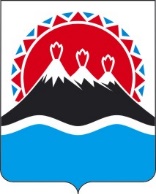 П О С Т А Н О В Л Е Н И ЕПРАВИТЕЛЬСТВАКАМЧАТСКОГО КРАЯ[Дата регистрации] № [Номер документа]г. Петропавловск-КамчатскийО внесении изменений в приложение к постановлению Правительства Камчатского края от 17.08.2022 № 436-П «Об утверждении Порядка предоставления в 2022–2024 годах грантов в форме субсидий субъектам малого и среднего предпринимательства, созданным физическими лицами в возрасте до 25 лет включительно» ПРАВИТЕЛЬСТВО ПОСТАНОВЛЯЕТ:1. Внести в приложение к постановлению Правительства Камчатского края от 17.08.2022 № 436-П «Об утверждении Порядка предоставления в 2022–2024 году грантов в форме субсидий субъектам малого и среднего предпринимательства, созданным физическими лицами в возрасте до 25 лет включительно» следующие изменения:в абзаце четвертом части 6 слова «конкурсной комиссии, сформированной Министерством» заменить словами «Министерства с учетом рекомендаций конкурсной комиссии»;в пункте 4 абзаца второго части 12 после слова «требованиям» дополнить словами «и условиям»;в части 25 после слова «заявки» дополнить словами «требованиям и», слова «предоставления поддержки» исключить;в части 26 после слова «заявки» дополнить словами «требованиям и», слова «предоставления поддержки» исключить;в части 27 после слова «заявки» дополнить словами «требованиям и»;часть 32 изложить в следующей редакции:«32. При устранении заявителем выявленных организатором конкурса несоответствий конкурсной заявки требованиям и условиям, установленным пунктами 11, 16 части 9 и пунктами 1, 3, 4, и 7 части 10 настоящего Порядка, в установленный частью 26 настоящего Порядка срок, конкурсная заявка признается соответствующей требованиям и условиям, установленным пунктами 11, 16 части 9 и пунктами 1, 3, 4 и 7 части 10 настоящего Порядка.»;в абзаце третьем части 35 слова «условиям и требованиям» заменить словами «требованиям и условиям»;в пункте 3 части 41 слова «условиям и требованиям» заменить словами «требованиям и условиям»;в абзаце четвертом части 75 слово «указанного» заменить словом «положительного».2. Настоящее постановление вступает в силу после дня его официального опубликования.[горизонтальный штамп подписи 1]Председатель Правительства Камчатского краяЕ.А. Чекин